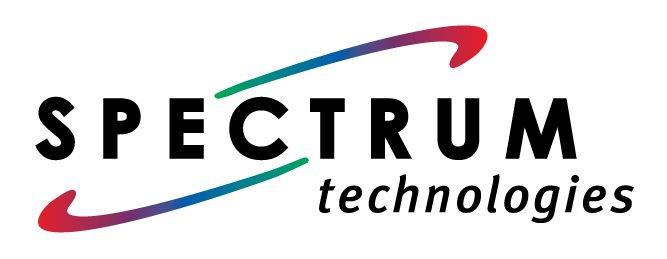 Monthly ClosingStandard Operating ProcedureLast Updated 01/15/2017This SOP refers to Administration Departments process for closing out the period each month.  This procedure should be reviewed every month and the check list completed indicating that each step has been completed.Company Wide Month EndComplete all receiving of merchandize………………………………………………..WarehouseInvoice all supply orders that have been delivered ………………………..Customer CareComplete all equipment billing for Sales……………………………………………..Admin DeptClose all completed service calls and invoice………………………..…….……Service AdminInvoice all base contract amounts……………………………………………….….Contract BillingInvoice all usage that has not billed but can be estimated………….…..Contract BillingEnter all accounts Payable invoices received……………………………….Accounts PayableMade sure all physical inventories have been posted………………….Inventory ControlComplete all Bank Deposits/ACH postings…………………………….…Accounts ReceivableEnter all Misc AP transactions that would go to expense ………….…Accounts PayableAccounting Department: (make sure the last day of month is used as posting date)Run all reoccurring GL entriesReserve for bad DebtUsage billed for closing month but billed in current month is posted to correct revenue period. (Contract Billing Revenue)Run AR aging report and reconcile with balance sheet.  Ensure that amounts in the un-deposited GL match those transactions that have not yet it the bank account in “New Deposit” window.Run AP aging report and reconcile with balance sheet.Run Inventory valuation report and reconcile with balance sheet.Run Purchase Order Receipt Trial Balance Report and reconcile with GL#2002Reconcile all Cashbook accounts with statements from financial institutions.Ensure Contract Accruals have run (e-agent task) – Check queue that all accruals have posted.  Check that accrual amounts have posted to appropriate month.Run “Contract Deferred Revenue Reconciliation” report.Run Fixed Asset Depreciation Task – Run “Fixed Asset” report and reconcile with balance sheet.*save all reports and trial balances to “End of Month” file on I:Drive.Once everything matches, close period.Period MUST be closed before Sales tax reports are run and amounts paid.